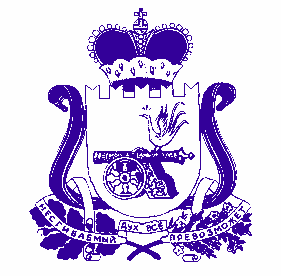 ДУХОВЩИНСКИЙ  РАЙОННЫЙ  СОВЕТ  ДЕПУТАТОВот 15 сентября 2017 года  № 56О внесении изменений  в решение Духовщинского районного Совета  депутатов от 23.12.2016 № 69 «Об утверждении  бюджета муниципального образования «Духовщинский район» Смоленской области на 2017 год и плановый период 2018 и 2019 годыНа основании ходатайства Главы муниципального образования «Духовщинский район» Смоленской области, в связи с   увеличением доходной части бюджета муниципального образования «Духовщинский район» Смоленской области на 271,1тыс.рублей, в том числе за счет средств бюджетов других уровней на тыс.рублей, в том числе:         Увеличить на 5892,5тыс.рублей: субвенция бюджету  муниципального района на обеспечение развития и укрепление МТБ муниципальных домов культуры  –2500,0 тыс. рублей;     субсидия бюджету  муниципального района на организацию отдыха детей в каникулярное время в лагерях дневного пребывания–347,2 тыс. рублей;   субсидия бюджету  муниципального района на организацию отдыха детей в каникулярное время в загородных детских оздоровительных лагерях в каникулярное время – 11,2 тыс.рублей;субсидия бюджету муниципального района из резервного фонда Администрации Смоленской области – 401,2 тыс.рублей.субвенция бюджету  муниципального района на государственную регистрацию актов гражданского состояния – 26,1 тыс.рублей;субвенция бюджету  муниципального района на получение дошкольного образования – 1299,7 тыс. рублей;субсидия бюджету муниципального района на поддержку отрасли культуры – 107,1 тыс.рублей, из них поддержка культурного учреждения 101,6 тыс.рублей; книжный фонд – 5,5 тыс.рублей;субсидия  бюджету муниципального района на улучшение обеспечения населения качественными услугами теплоснабжения, водоснабжения и водоотведения -1200,0тыс.рублейУменьшить на 5621,4тыс.рублей :субвенция бюджету  муниципального района на получение общего образования – 5206,2 тыс. рублей;субвенция бюджету  муниципального района на содержание ребенка, переданного на воспитание в приемную семью – 143,0 тыс.рублей;субвенция бюджету  муниципального района на выплату компенсации на проезд детей – сирот, лиц из их числа – 272,2 тыс.рублей;необходимостью перераспределения бюджетных ассигнований и лимитов между разделами и подразделами, уточнения расходов по видам расходов заслушав заключение контрольно-ревизионной комиссии, решение постоянной комиссии по  экономическим вопросам, бюджету и налогам, Духовщинский районный Совет депутатовРЕШИЛ:1. Увеличить доходную и расходную часть бюджета муниципального образования «Духовщинский район » Смоленской области на 271,1 тыс. рублей, и внести изменения в решение Духовщинского районного Совета депутатов от 23 декабря  2016 года № 69 «Об утверждении  бюджета  муниципального образования «Духовщинский район»  Смоленской области на 2017 год и плановый период 2018 и 2019 годы»: 1. Утвердить основные характеристики бюджета муниципального образования «Духовщинский район» Смоленской области на 2017 год:1) общий      объем            доходов          бюджета муниципального образования «Духовщинский район» Смоленской области  в      сумме 301452,4тыс. рублей, в том числе объем безвозмездных поступлений в сумме  259330,3 тыс. рублей, из которых объем получаемых межбюджетных трансфертов  259330,3 тыс. рублей;2) общий объем расходов бюджета муниципального образования «Духовщинский район» Смоленской области в сумме 309517,8 тыс. рублей;3) дефицит бюджета муниципального образования «Духовщинский район» Смоленской области в сумме 8065,4 тыс. рублей, что составляет 19,1 процента от утвержденного общего годового объема доходов бюджета муниципального образования «Духовщинский район» Смоленской области без учета утвержденного объема безвозмездных поступлений.По статье 6. Утвердить прогнозируемые безвозмездные поступления в бюджет муниципального образования «Духовщинский район» Смоленской области на 2017 год согласно приложению 1 к настоящему решению.По статье 7. Утвердить  распределение бюджетных ассигнований по разделам, подразделам, целевым статьям (муниципальным программам и непрограммным направлениям деятельности), группам и подгруппам видов расходов классификации расходов бюджетов на 2017 год согласно приложению 2 к настоящему решению.По статье 8. Утвердить распределение бюджетных ассигнований по целевым статьям (муниципальным программам и непрограммным направлениям деятельности), группам (группам и подгруппам) видов расходов классификации расходов бюджетов на 2017 год согласно приложению 3 к настоящему решению.По статье 9. Утвердить ведомственную структуру расходов бюджета муниципального образования «Духовщинский район» Смоленской области на 2017 год согласно приложению 4 к настоящему решению.По статье 11.1. Утвердить объем бюджетных ассигнований на финансовое обеспечение реализации муниципальных программ в 2017 году в сумме 302645,0 тыс. рублей.2. Утвердить распределение бюджетных ассигнований по муниципальным программам и непрограммным направлениям деятельности на 2017 год согласно приложению 5 к настоящему решению.3.Направить настоящее решение для опубликования в газете «Панорама Духовщины».4. Направить настоящее решение  Главе муниципального образования «Духовщинский район» Смоленской области Б. В. Петифорову на подписание и обнародование.ПредседательДуховщинского районного Совета депутатовВ.М. ПетрищенковГлава муниципального образования «Духовщинский район»Смоленской областиБ.В. Петифоров